PROCEDIMENTO OPERACIONAL (PO)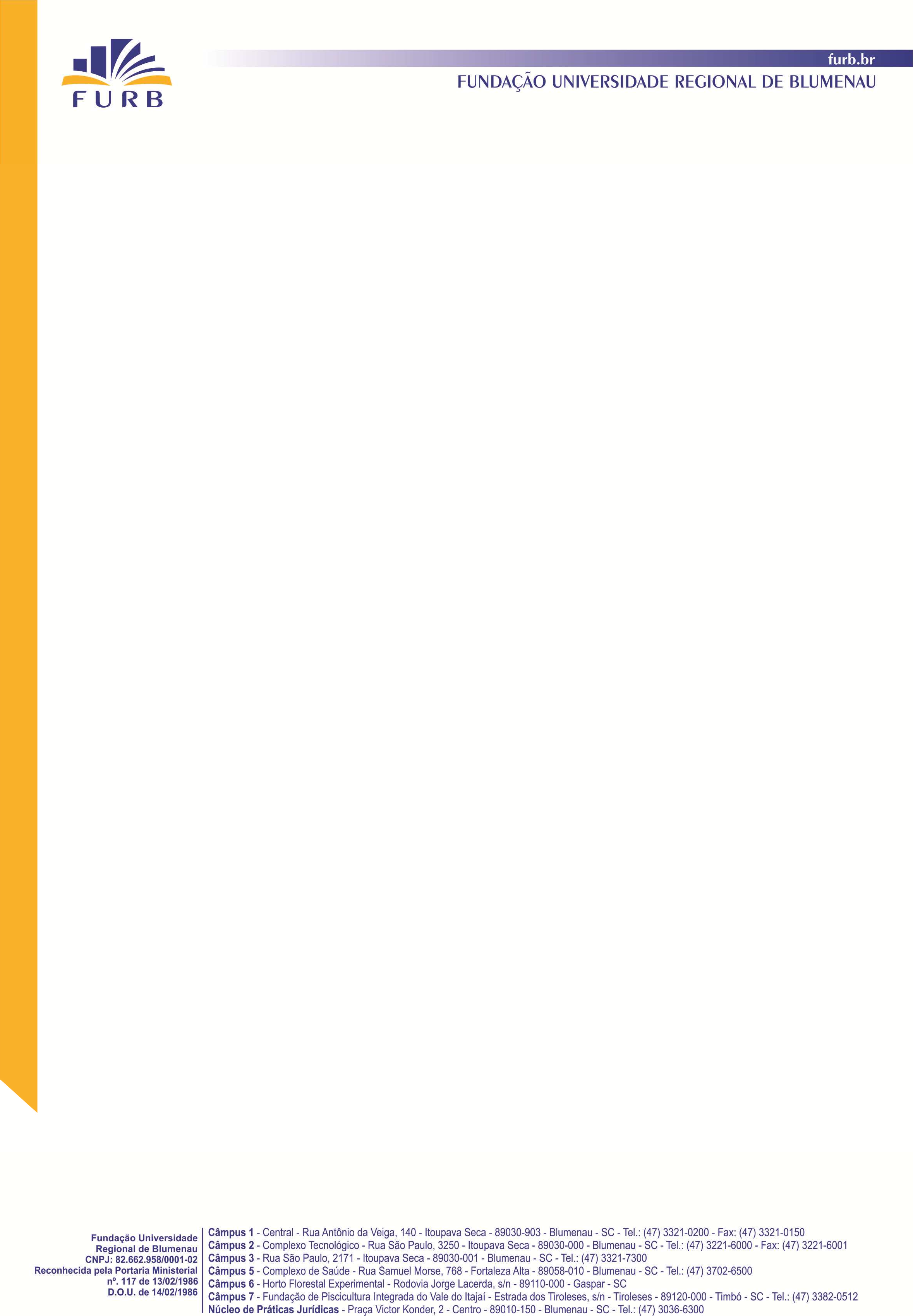 LISTA DOS POsData: 23/01/2023PROCEDIMENTO OPERACIONAL Nº do PO Título:Versão nº: Elaborado por:Data: _/_/_Aprovado e revisado por:Data: _/_/_Aprovado pela chefia imediata:Data: _/_/_Aprovação final da Chefia Superior:Data: _/_/_1 OBJETIVO1 OBJETIVO2 ÁREA DE ABRANGENCIA OU ÃMBITO DE APLICAÇÃO3 DOCUMENTOS DE REFERÊNCIA OU FUNDAMENTAÇÃO LEGAL 4 DEFINIÇÕES E/OU ABREVIATURAS4 DEFINIÇÕES E/OU ABREVIATURAS5 RESPONSABILIDADE OU COMPETÊNCIA5 RESPONSABILIDADE OU COMPETÊNCIA6 DESCRIÇÃO6 DESCRIÇÃO7 OBSERVAÇÕESregistros  recursos necessários atividades críticascuidados especiais resultados esperados ações corretivas ou anexos 7 OBSERVAÇÕESregistros  recursos necessários atividades críticascuidados especiais resultados esperados ações corretivas ou anexos NúmeroTítuloAutor/RevisorVersãoEmissãoData de VigênciaPróxima Revisão